VISION	Fairbanks is a resilient, safe, caring, compassionate community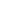 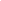 CORE PURPOSE	Safe Fairbanks: Preventing sexual assault, intimate partner violence, teen dating violence, and other forms of harmCORE VALUES	Connected Community ♦ Protective Factors ♦ Diversity ♦ Collaboration ♦AwarenessENVISIONED FUTURE (2025):  The Fairbanks Prevention Alliance envisions a positive future in which: There is a growing community culture focused on prevention and harm reduction – with respect to the Community Readiness Scale we are at 7 out of 9, with demonstrated increases of at least two points in every sub-measure.  We are well on our way to achieving a 9 out of 9 by 2030The FPA has expanded beyond IAC-delivered programs to embrace a comprehensive view of prevention, spreading program responsibility and impact throughout providers and the communityTeaching healthy relationship skills is a priority for the Fairbanks North Star Borough School District, with at least 2/3 of local public schools participating in harm prevention programmingThe community has seen success in programs focused on youth engagement and building resilience – in particular, with respect to male-focused programs across FairbanksFPA is a respected, trusted voice for policy makers/candidates who successfully incorporate prevention and harm reduction into the public policy discourse and campaign platformsAchieving this Envisioned Future relies on making positive progress with respect to six operating priorities.OPERATING PRIORITIES (2020-2022) - SUMMARYPRIORITY:  Expand partner and community knowledge on domestic violence, sexual assault, teen dating violence, and other power-based violence.PRIORITY:  The community owns the impact of power-based violence and its role in harm prevention.PRIORITY:  Work to eliminate the barriers that prevent the community from participating in prevention.PRIORITY:  The stigma in the community related to power-based violence is being eliminated.PRIORITY:  The community is providing multiple, comprehensive opportunities to build resilience in youth. PRIORITY:  The FPA expands its role as a catalyst for positive institutional and community change.OPERATING PRIORITIES (2020-2022) – IMPLEMENTATION DETAILSPRIORITY: Expand partner and community knowledge on domestic violence, sexual assault, teen dating violence, and other power-based violence.Six MonthsContinue pursuing community education and training opportunities, holding at least four by the end of 2020QPROne Circle, etc. Pursue--and maintain--COVID-friendly tabling and virtual outreach opportunities – at least 8 held by July, 2021DV/SA Awareness Month; Teen Dating Violence Awareness MonthExplore potential engagement in virtual/in-person Health Fairs2021 Women’s Show/Outdoor Show at the Tanana Valley State Fairgrounds and othersExpand media outreach effortsStart Prevention BlogPursue Prevention column in the paperSocial newscastSocial media campaign – targeting youth/young adults, keeping it online or cell-phone friendlyIncrease visibility of safefairbanks.org, driving more traffic to the site Complete new PSAs on Teen Violence (Feb. 2021) and Shelter Services (April 2021)Connect with state’s public nursing program about future opportunities for engagement/partnershipOne YearIncrease FPA’s internal awareness of child trafficking as a prevention-related issue, and identify gaps in community response capacity18 MonthsBegin planning for production of a 2022 mini-documentary about DV/SA/TDV in the InteriorTwo Years PRIORITY: The community owns the impact of power-based violence and its role in harm prevention.Six MonthsEngage one-on-one with Fort Wainwright and Eielson Air Force Base leadership re: outreach and membership in FPAImprove engagement with the FNSB School BoardAttend/present at four school board meetings in 2021Build awareness of prevention curriculum opportunities, work to strengthen the relationship between the FPA and the school districtActively work to get the role of prevention incorporated in hiring/onboarding of a new FNSB Superintendent in summer 2021Increase volunteer capacity to offer programs such as GOTR & Coaches as MentorsOne YearImprove engagement with local policy makersAttend/present at four Borough Assembly/Fairbanks and North Pole City Council meetings18 MonthsEngage one-on-one with Fort Wainwright and Eielson Air Force Base leadership re: include IAC materials and a presentation during family orientations Two YearsContinue efforts to decrease common misperceptions in the community, achieving a Community Readiness score of 4PRIORITY: Work to eliminate the barriers that prevent the community from participating in prevention. Six MonthsPursue--and maintain--COVID-friendly tabling and virtual outreach opportunities – at least 8 held by July, 2021DV/SA Awareness Month; Teen Dating Violence Awareness MonthExplore potential engagement in virtual/in-person Health Fairs2021 Women’s Show/Outdoor Show at the Tanana Valley State Fairgrounds and othersEnhance Green Dot outreach to increase community participationAttend Green Dot training for FPA members Develop another PSA for Teen Dating ViolenceContinue growing the reach of Coaches as Mentors programCBIMLiveRespectAthletes as LeadersExpanding showing of “Mask You Live In” videoGauge success of “drive-in” offerings – expand as appropriate based on successOne YearExplore the potential role of FPA convening prevention-focused community conversationsDepending on timing, virtual initially, then face-to-face if possibleFor instance, Town Halls, Community Cafe, etc.Develop Green Dot PSA by 2022Expand engagement programs to other venues – for instance, FYF, Boys and Girls ClubMale engagement programsPassport to ManhoodLiverespect18 MonthsEnhance Green Dot outreach to increase community participationGreen Dot on ZoomTwo YearsDevelop PSA targeting teens/young adult menPRIORITY: The stigma in the community related to power-based violence is being eliminated.Six MonthsAdvertise IAC prevention as resource for community presentations on safefairbanks.orgConnect with 4H to explore their existing prevention resources, and how to most effectively partnerFaith CommunityContinue targeted outreach/sustainable connection to faith communityAlliance Members – connect with their own networks to expand connectionsDevelop a new Shelter Service PSACurrent = focused on SA, new one should highlight shelter services and resourcesOne YearExpand the number and reach of community presentationsHealth ClassContinue getting the Power and Control flyer out to the communityExpand outreach to a wider variety of community organizations, for instance:Civic GroupsLions, Kiwanis, Rotary, Chamber, etc.Fairbanks North Star BoroughLibrary (also Fairbanks Library Foundation)Display caseConnect with the Fairbanks Library Foundation for potential partnershipParks & RecExplore adding prevention-focused messages on the Pioneer Park, Carlson Center, Big Dipper electronic signs – and others as identifiedCarlson CenterEncourage FPA members to spread FPA messaging – it’s not just coming from IACContinue targeting posting from IAC and from other people and organizationsEncourage business participationExplore the addition of other e-based outreach resources/venues to reach people who may not be on more “traditional” social mediaE-gaming, YouTube, etc.Advertising on webpagesE-Sports Collaboration opportunity with UAF’s new person/program18 MonthsTwo YearsMilitarySafe ride program/BOSS -Partner with BOSS for a program PRIORITY:  The community is providing multiple, comprehensive opportunities to build resilience in youth. Six MonthsSources of StrengthIAC staff to conduct train-the-trainer session for high-school, middle-school trainersConsider inviting FPA members if it is appropriateThen we do training at schoolsBegin planning for a virtual Resilience Conference in 2021Explore successes others are having with various virtual conference platforms NICWA conference; Trauma Research FoundationOne YearGirls on the RunExpand Girls on the Run locations from the current three to at least two moreCoaches as MentorsConsider regular seminars (annually) focused on a topicFirst topic – mentorship/leadershipConnect with Addison TurnboughFacebook pages involvement/voiceConnect with UAF CoachesTerlynn Olds – UAF Athletics18 MonthsIncorporate at least one new prevention effort led by menConnect with LathropBoys RunAssist 4H in facilitating one circle foundation sessionSpecifically Boy’s CouncilTwo YearsWork to develop podcasts in partnership with Alaska Teen MediaPRIORITY:  The FPA expands its role as a catalyst for positive institutional and community change. Six MonthsMake sure there is a long-range, consistent schedule of meetings to encourage greater participationBeing more purposeful about opportunities that might not be for FPA, but could be good for another member/agency to take onOne Year18 MonthsTwo YearsEnsure the alliance has membership representing a more comprehensive view of preventionActive, strategic effort focused on enhancing membership to cultivate viewpoints, perspectives, gaps, etc.FPA to complete an Alliance Recruitment MatrixConsider some sort of Town Hall resilience initiativeMaximize the use of the Strategic Plan in FPA’s workDevelop Action PlansDelegate - to more purposefully assist staff with implementationSMART – goals, dates, etc.  matrixShare with full membership to see who will work on which of these